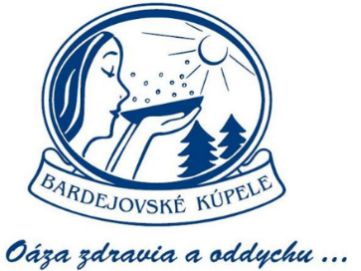 BARDEJOVSKÉ KÚPELE  Tlačová informácia                   	Bardejovské Kúpele 1.októbra 2020Na cisárovnú a kráľovnú Sisi v Bardejovských Kúpeľoch spomínajú ozaj kráľovskySisi stále živáViete čo majú spoločné chodník, pamätná izba, apartmán, liečebný dom, kaviareň, socha, obraz, prameň a jeden deň v roku v Bardejovských Kúpeľoch? Všetky nesú meno cisárovnej Alžbety, zvanej Sisi a sú pripomienkou jej trojtýždňovej návštevy v Bardejovských Kúpeľoch v roku 1895. Sisi sem prišla ako päťdesiatosemročná 1. júla a zotrvala tu do 22. júla 1895. Prečo Alžbeta, prečo Sisi? Alžbeta Amália Eugénia, ktorú blízki od detstva volali Sisi, sa narodila ako dcéra bavorského vojvodu Maximiliána Jozefa z rodu Wittelsbachovcov 24. decembra 1837 v  Mníchove. Bola bavorskou princeznou, rakúskou cisárovnou (od r. 1854), českou a uhorskou kráľovnou (od r. 1854), manželkou rakúskeho cisára Františka Jozefa I.Zomrela  10. septembera 1898 v Ženeve na následky atentátu. V júli 1898 podnikla cestu do Švajčiarska. Podľa Wikipedie ,,počas nej v Ženeve pri prichádzaní k prístavisku ju s jej spoločníčkou Irmou Sztárayovou prepadol taliansky anarchista Luigi Lucheni. Spáchal na ňu atentát, bodol ju trojhranným pilníkom a Alžbeta tomuto zraneniu podľahla. Atentátnika zadržali, svoj čin však nikdy neoľutoval. Odsúdili ho na doživotie, ale vo väzenskej cele spáchal samovraždu.“Prečo cisárovná a prečo kráľovná?Mnohí rakúski vládcovia používali titul  cisár Svätej ríše rímskej nemeckého národa  a tak aj Alžbeta ako manželka Františka Jozefa bola cisárovnou. Zároveň sa však nechala korunovať za uhorskú kráľovnú a preto sa v súvislosti s ňou používajú oba tituly. Bola aj cisárovnou aj kráľovnou.Kráľovské kúpele a liečebný dom AlžbetaElena Romanová, personálna a prevádzková riaditeľka Bardejovských kúpeľov, a. s. k tomu hovorí: ,,Bardejovské kúpele, a.s. začali budovať značku ,,Kráľovské kúpele“, ako súčasť odkazu na návštevu  Sisi v Bardejovských Kúpeľoch. S ,,kráľovskými“ aktivitami začali kúpele v roku 2016 po rekonštrukcii liečebného domu ALŽBETA (kedysi Deák), ktorý nesie meno rakúskej cisárovnej a uhorskej kráľovnej Alžbety. Kúpele ho znovu otvorili v polovici júla 2016, po rekonštrukcii v trvaní 6 mesiacov, ktorá si vyžiadala 1,95 mil. EUR, vrátane interiéru. Rekonštrukcia Alžbety bola pod stálym dohľadom Krajského pamiatkového úradu v Prešove, aby sa zachoval čo najviac historický charakter budovy, vrátane pôvodných materiálov, štruktúr, detailov a farieb (žltá a okrová). Po rekonštrukcii podkrovia vzniklo 26 nových lôžok. Odvtedy láka svojou romantikou a prepojenosťou na Sisi predovšetkým ženské návštevníčky, ktoré môžu bývať v jej apartmáne.Značku Sisi a jej prepojenosť na ,,kráľovské kúpele“ budú kúpele posilňovať aj v budúcnosti. Vidia v tom potenciál, keďže Sisi Bardejovské kúpele naozaj navštívila a strávila tu tri týždne. Cisárovná bola podľa jej ošetrujúceho lekára Henricha Hintza disciplinovanou pacientkou, ktorá dodržiavala liečebný režim. V rámci pitnej kúry mala naordinované pitie kúpeľného prameňa Lobogo (dnes je to na jej počesť Alžbeta). Navštívila aj mesto Bardejov. Kráľovský apartmán SisiKráľovský apartmán Sisi je luxusne zariadený a momentálne je to top ponuka Bardejovských kúpeľov, a.s. Má obývaciu časť, spálňu, predsienku, samostatné WC, samostatnú kúpeľňu a veľkú terasu. Vybavený je masívnym talianskym štýlovým nábytkom. Výnimočnosti ponuky preto zodpovedá aj najvyššia cena zo všetkých kategórií izieb. O apartmán Sisi je veľký záujem, zvyčajne na týždňový až dvojtýždňový liečebný pobyt, hlavne zo strany zahraničných klientov. Bývali tam klienti z Ukrajiny, Ruska, Bieloruska, Dánska aj Francúzska. Niektorí sa opakovane vracajú. Záujem je aj kvôli výhodným cenám, ktoré zahŕňajú ubytovanie, stravovanie, procedúry a bezplatný vstup do wellness centra v hoteli Ozón. Alžbeta je s Ozónom a balneocentrom prepojená spojovacou chodbou.Muzeálny apartmán SisiNa prízemí, vedľa recepcie, je ďalší-tzv. muzeálny apartmán Sisi, vybavený masívnym štýlovým nábytkom podľa vzoru apartmánov v Hofburgu a vyzdobený fotografiami a obrazmi Sisi. Neslúži na pobyt, ale je prístupný aj verejnosti, turistom a neubytovaným klientom (vstupné je 1 EURO). Obyčajne ho navštívia pacienti počas pobytu, výlety zo škôl alebo skupiny turistov, ktorí majú vlastných sprievodcov. Vo vitrínach sú repliky originálov- pamätníka Sisi z parku pred hotelom, veľkňazského prsteňa, skleneného pohára, z ktorého Sisi pila minerálnu vodu počas pobytu. Vo vstupných priestoroch sú repliky obrazov Franza Xavera-Winterhaltera "Cisár František Jozef I. v slávnostnej rakúskej uniforme" a "Sisi v bielych plesových šatách posiatych hviezdami". Na recepcii si návštevníci môžu kúpiť aj rôzne suveníry a spomienkové predmety.Náučný chodník Sisi a jej zastaveniaSúčasťou spomienkových  aktivít je aj vlaňajšia novinka - náučný chodník nazvaný ,,Sisi a jej zastavenia“. Chodník je dlhý 2,3 km. Jeho prejdenie trvá približne 45 minút a je na ňom 7 zastavení. Fyzicky a časovo je nenáročný a dostupný pre všetkých klientov, vrátane rodín s deťmi a handicapované osoby. Rovnako v tomto duchu dostala koncom mája 2019 nový šat i meno Kaviareň v hoteli Ozón, ktorá sa teraz volá: ,,Kaviareň SISI“. Svojou výzdobou i sortimentom pripomína cisárovnú. ALŽBETÍNSKY DEŇVo vybranú augustovú nedeľu sa v Bardejovských Kúpeľoch každoročne koná spomienková slávnosť na počesť cisárovnej Sisi. Nazýva sa ALŽBETÍNSKY DEŇ a je jedným z vrcholov kultúrneho leta v Bardejovských kúpeľoch už druhé desaťročie. Počas nej sa ľudia majú možnosť pokochať pohľadom na cisárovnú Alžbetu - Sisi a jej manžela Františka Jozefa (Franz Jozefa) I. Prechádzajú sa v dobových kostýmoch po areáli kúpeľov a fotografujú sa s poddanými. Celá slávnosť sa začína pri pamätníku cisárovnej pred hotelom Alžbeta. Viac informácií na: www.kupele-bj.sk